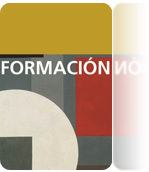 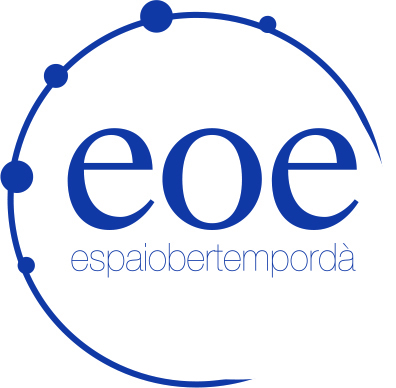 El Institut Gestalt (IG) es un centro vivo y plural, un lugar de estudio, búsqueda y experimentación en los ámbitos culturales y vitales en un sentido amplio; concretamente en los campos de la psicoterapia, comunicación, relaciones humanas y crecimiento personal.Desde esta perspectiva nos inscribimos dentro de una visión del ser humano de carácter holístico y globalizador, con un denominador común que compartimos: el enfoque de la Terapia Gestalt como una filosofía y también como un instrumento de comprensión, crecimiento y dinamización de los procesos humanos. De hecho también nos consideramos abiertos a otras escuelas y enfoques terapéuticos, en tanto apuntan a un mismo objetivo: la mejora de la calidad de vida.Entre los objetivos formulados en el acta de creación del Institut Gestalt especificamos los siguientes:Divulgación y promoción de actividades dentro del ámbito de la Psicología y las relaciones humanas.Creación de una escuela para la formación de especialistas en Terapia Gestalt, así como posibilitar la investigación en este campo.Función de asistencia psicológica y crecimiento personal.Facilitar intercambios orientados al contacto entre escuelas y entre personas.Desde el año 1985 venimos ofreciendo un programa completo de formación en Terapia Gestalt según el modelo reconocido por la AETG (Asociación Española de Terapia Gestalt) cuyos objetivos, filosofía de base y estructura general presentamos a continuación.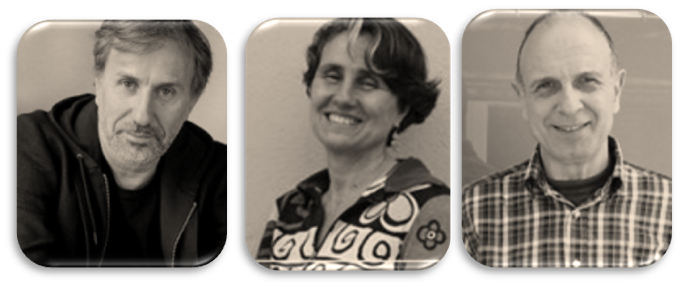 											   Joan    Mireia   VicensSocios FundadoresÍNDICE	¿QUÉ ES LA TERAPIA GESTALT? …………………………………………………………………….. 3A QUIÉN VA DIRIGIDA LA FORMACIÓN …………………………………………………………… 4GRUPO TERAPÉUTICO DE INICIO ...…………………………………………………………………. 5GRUPO TERAPÉUTICO PRE-BÁSICO………………………………………………………………… 5CICLO BÁSICO ………………………………………………………………………………………………… 6CICLO SUPERIOR ……………………………………………………………………………………………. 7EVALUACIÓN ………………………………………………………………………………………………… 10TITULACIÓN ………………………………………………………………………………………………….. 10EQUIPO DE LA FORMACIÓN …………………………………………………………………………… 11¿QUÉ ES LA TERAPIA GESTALT?La Terapia Gestalt fue creada y desarrollada por Fritz Perls (1893-1970). Toma el nombre y unas pocas influencias de la escuela de la Gestalt alemana, pero también del psicoanálisis (Freud, Jung, Rank, etc…), de la fenomenología y del existencialismo. Perls se interesó también por los trabajos de W. Reich sobre el cuerpo como sistema de defensa y coraza caracterológica (de ahí la importancia de que la Terapia Gestalt concede al cuerpo en terapia) y por Moreno y sus técnicas teatrales, psico-dramáticas y expresivas.La Terapia Gestalt es una terapia humanista. Centrada en lo que a la persona le sucede y lo que la persona quiere. La Terapia Gestalt es una terapia experiencial que trabaja con el transcurrir de la experiencia, con lo que pasa en el momento presente, en el aquí y ahora. Todo ello con la finalidad de que la persona inmersa en el proceso terapéutico sea más consciente de ella misma y que, consecuentemente, asuma más responsabilidad sobre sus actitudes personales y sobre su lugar en la vida.Como decía F. Perls la Terapia Gestalt es algo demasiado bueno para limitarlo a las personas enfermas y neuróticas. En ese sentido como enfoque de terapia cubre por un lado una función curativa al promover resolución a los síntomas o problemas presentados, pero por otro lado también es una técnica de crecimiento y desarrollo, al enfatizar el despliegue de actitudes saludables, de autorrealización y de goce de la vida.“La terapia gestáltica, al enfatizar el continuo de la conciencia de uno mismo y del mundo, se convierte en una forma de vida y de sentir que parte de la experiencia propia. Intenta integrar la personalidad fragmentada o dividida. Para ello se sirve de un enfoque no interpretativo que tiene lugar en el aquí y ahora".F. PerlsA QUIÉN VA DIRIGIDA LA FORMACIÓNEsta formación va dirigida a profesionales o estudiantes que estén desempeñando su labor en cualquier ámbito de orden asistencial, social, educativo o comunicacional. También dirigimos nuestra formación a personas que, sin ser profesionales de estos ámbitos, estén interesadas en las relaciones humanas y quieran profundizar en su propio proceso de desarrollo personal.ESTRUCTURA Y ACCESO A LA FORMACIÓNLa formación consta de tres cursos y engloba la base terapéutica del método, el autoconocimiento, la interiorización de la actitud gestáltica, así como el aprendizaje de técnicas y del estilo como terapeuta, con prácticas supervisadas. La formación está organizada en dos ciclos: Básico (1 año) y Superior (2 años). Las  vías para acceder a la formación son: Grupo terapéutico de inicio. Es la vía preferente y más aconsejable.Grupo terapéutico Pre-Básico (valorar en entrevista)Proceso de crecimiento u otras formaciones (valorar en entrevista)Estas son las posibilidades para acceder al Ciclo Básico (1 año) y posteriormente al Ciclo Superior (2 años).En los tres casos es imprescindible realizar una entrevista informativa (si vives en otra ciudad puedes hacer la entrevista vía Skype). Solicítala por teléfono: 972 51 20 75. GRUPO TERAPÉUTICO DE INICIOEl grupo de Inicio tiene un total de 100 horas presenciales, es el primer nivel de formación en Terapia Gestalt, y para el Equipo formativo, es la opción más recomendable para acceder a la formación, si no se tiene ninguna experiencia previa, ya que la persona adquiere una base teórica, práctica y de trabajo personal que permite una mejor comprensión, profundización y adaptación en la Formación de Terapia de Gestalt.Este ciclo se centra en el proceso de auto-conocimiento y autoexploración del alumno, tanto en sus aspectos individuales como relacionales. Es también una toma de contacto con las otras personas del grupo y con el modo de hacer gestáltico. La metodología es puramente experiencial, tal como propugna la Gestalt. OBJETIVOS:Abrirse a la revisión personal y familiarizarse al estilo de trabajo gestáltico.Tomar conciencia, responsabilizarse e integrar algunos aspectos rechazados de la persona.Integrar el autoconocimiento como foco constante en el proceso formativo.Incorporar una base de conocimiento y experiencia gestáltica que permita encarar la formación.ESTRUCTURA. Área terapéutica y dinámica grupal: Se centra en el trabajo de acompañamiento del alumno en su proceso personal y en la propia dinámica del grupo.Área teórica: Facilitar al alumno un encuadre de la Terapia Gestalt en el panorama terapéutico general.Este grupo permite convalidar 40h de terapia grupal requeridas por la Asociación Española de Terapia Gestalt para la obtención del título.TALLER INTENSIVO TERAPÉUTICO PRE-BÁSICOEste taller tiene un total de 16 horas presenciales. Este grupo se centra en el proceso de auto-conocimiento y autoexploración del alumno, tanto en sus aspectos individuales como relacionales. Es también una toma de contacto con las otras personas del grupo y con el modo de hacer gestáltico. La metodología es puramente experiencial, tal como propugna la Gestalt.Esta dirigido a personas que tienen cierto bagaje terapéutico. En este caso será precisa la acreditación del trabajo realizado previamente, la entrevista con el servicio de orientación y la presentación de una memoria de proceso. Es importante tener en cuenta que la admisión, o no, a este curso dependerá de la valoración del equipo terapéutico del Institut, teniendo en cuenta tanto la entrevista como la memoria presentada por la persona candidata a acceder a la formación.OBJETIVOS:•	Favorecer la toma de contacto con la terapia grupal gestáltica•	Preparar a los futuros alumnos para la incorporación al curso Básico.Este grupo permite convalidar 8 de las 80h de terapia individual requeridas por la Asociación Española de Terapia Gestalt para la obtención del título. CICLO BÁSICO El ciclo básico tiene un total de 200 horas presenciales. Este ciclo se centra en el proceso de tomar contacto con los principales aspectos teórico-prácticos del enfoque gestáltico, adquirirlos y asimilarlos. La metodología es fundamentalmente experiencial. También se enfatiza el trabajo de evolución personal de los participantes en el contexto del grupo y su dinámica.OBJETIVOS:Implicarse en el trabajo personal terapéutico en el enfoque gestáltico.Manejar los conceptos básicos de la teoría gestáltica.Integrar los principales temas de la Terapia Gestalt específicamente las nociones de presencia, conciencia y responsabilización de la experiencia.ESTRUCTURA. Área temático-vivencial: Se presenta de forma didáctica y experiencial de los conceptos y temas básicos de la Gestalt, tales como el awareness (continuum de conciencia), las polaridades, el contacto y retirada, frontera de contacto, mecanismos de evitación, aquí y ahora, figura y fondo, autorregulación, ciclo de la experiencia, entre otrasÁrea terapéutica y dinámica grupal: Centrarse en el trabajo de acompañamiento del alumno en su proceso personal y en la propia dinámica del grupo.Área teórica: Facilitar al alumno la reflexión y elaboración teórica-referencial, de modo que desde una perspectiva conceptual se complete la asimilación de los diferentes temas del curso.CONTENIDOÁrea teórica:•	La teoría del campo. Campo y figura-fondo.  •	La idea de auto-regulación organísmica.  •	La frontera del contacto.  •	La emergencia de la necesidad.  •	El ciclo de la experiencia (ciclo de satisfacción de necesidades).  •	Autoconcepto y experiencia real. Las interrupciones o evitaciones del contacto. El  	concepto de neurosis.  •	Percatarse de la experiencia: la presencia y la atención al aquí y ahora. El “darse  	cuenta”: las zonas del contacto. La responsabilidad.  •	Conflicto y polaridad. Polaridad e indiferencia creativaTalleres: •	Encuentro de apertura.  •	Darse cuenta 1.  •	Polaridades 1.  •	Mecanismos de evitación 1.  •	Mecanismos de evitación 2.  •	Darse cuenta 2.  •	El ciclo de la experiencia 1.  •	Fantasías y sueños.  •	Gestalt grupal.  •	Trabajo corporal gestáltico.  •	Monográfico: relaciones parentales (intensivo verano).  CICLO SUPERIOR. El ciclo superior está formado por dos cursos con un total de 400 horas, 200h cada curso. Este ciclo supone una profundización en la teoría, la técnica y las aplicaciones de la terapia Gestalt, así como la comprensión de algunos elementos comunes presentes en toda psicoterapia. En el último curso se incluyen prácticas supervisadas. Esto permitirá a los alumnos poner en práctica su conocimiento, para ir así configurando su estilo como terapeutas. La metodología es didáctica y vivencial.Se enfatiza el trabajo terapéutico personal de los alumnos en el contexto del grupo y su dinámica, como método insustituible y privilegiado de potenciar sus recursos como terapeutas y ser conscientes de sus puntos ciegos y aspectos conflictivos que demandan atención. OBJETIVOS:Reconocer e integrar que el terapeuta es el principal instrumento de la terapia.Conocer y manejar de forma fluida los aspectos teóricos y metodológicos de la Terapia Gestalt.Conocer otros métodos y enfoques terapéuticos cercanos y/o complementarios.Conocer modos de intervención básicos en psicoterapia.ESTRUCTURA. Área técnica: Se trabaja con las actitudes y se facilitan técnicas, que permitirán encuadrar y orientar las prácticas supervisadas. Temas: reglas gestálticas de comunicación, modalidades de relación terapéutica, tareas del terapeuta, técnicas gestálticas, herramientas específicas con sueños, silla vacía, fantasías, cuerpo, etc.Área terapéutica y dinámica grupal: Se centra en el trabajo de acompañamiento del alumno en su proceso personal y en la propia dinámica del grupo.Área teórica: Se profundiza en los aspectos teóricos y conceptuales de la Terapia Gestalt y sus aplicaciones.Se informa y se introduce a otros enfoques y teorías cercanas y/o complementarias de la Gestalt.Se reflexiona sobre aspectos específicos concernientes a la práctica terapéutica en general tales como la primera entrevista, el análisis de la demanda, el encuadre y contrato terapéutico, el proceso terapéutico, la finalización del proceso, psicopatología, entre otros.Área de prácticas supervisadas: Dentro del grupo de formación cada alumno realiza prácticas de terapia, que son supervisadas y le permiten tener una evidencia de sus puntos fuertes y débiles.Área de aplicaciones complementarias: Talleres monográficos a cargo de reconocidos especialistas en distintos temas: relaciones interpersonales, técnicas dramáticas, sexualidad, transferencia y contratransferencia, trabajo corporal, el duelo, para destacar algunos. Contenidos del área teórica El proceso terapéutico: La entrevista inicial. Finalidad principal. Informaciones básicas e informaciones complementarias. Encuadre y contrato. Tipos de demanda.  Finalización del proceso: objetivos y metas de la terapia. El momento de acabar la terapia: maneras de acabar. La sesión de cierre. Particularidades del final del proceso  en el trabajo grupal.  Seguimiento y desarrollo del proceso: Dificultades y avances. Abandonos e interrupciones.  Terapia individual, terapia individual en grupo y terapia grupal.  La relación terapéutica: modelos y pautas de relación. Principales técnicas gestálticas. Técnicas básicas de intervención: supresivas, expresivas e integrativas.  El trabajo con la silla caliente.  El trabajo con fantasías y sueños.  El experimento en terapia gestáltica.  Salud y patología:  El concepto gestáltico de salud y enfermedad.  Psicopatología y cultura.  Diferentes enfoques en psicopatología.  Principales síndromes clínicos.  Limitaciones específicas del enfoque gestáltico en relación con determinadas situaciones. Recomendaciones de actuación.  Talleres del curso Superior 1  Encuentro de apertura. El ciclo de la experiencia 2. Polaridades 2. Comunicación 1: modelo de recepción-resonancia-respuesta. Comunicación 2: modalidades de intervención comunicativa. Prácticas 1 y 2. Monográfico: dramatización gestáltica. Monográfico: el dolor, el duelo y las pérdidas. Monográfico: transferencia y contra-transferencia. Monográfico: cuerpo, sensualidad y sexualidad (intensivo verano).Talleres del curso Superior 2 Encuentro de apertura. Monográfico: la relación terapéutica. Monográfico: escenas temidas del terapeuta. Monográfico: PNL. Monográfico: elementos sistémicos para gestaltistas. Talleres de prácticas (sesiones de encuentro gestáltico) 1, 2, 3, 4 y 5. Encuentro de cierre (intensivo verano).EVALUACIÓNLos requisitos para el reconocimiento y certificación de cada ciclo son necesarios:Presentar los trabajos escritos exigidos y que se detallan en el dossier de cada curso.Tener una asistencia mínima del 90% de las sesiones, incluido el encuentro intensivo de verano.El mero cumplimiento de estos requisitos no garantiza, por sí sólo y de manera automática, el acceso a la formación ni superar cada ciclo. Se tendrá en cuenta también la valoración cualitativa que el Equipo de Formación del Institut Gestalt realice del proceso seguido por cada alumno/a, en función del cual se le podrá indicar la prolongación del trabajo de grupo seguido, la realización de algún otro trabajo complementario, e incluso la repetición de algún ciclo.TITULACIÓNAl finalizar la formación el Institut Gestalt expide un Diploma que acredita la “Formación en Terapia Gestalt: teoría y metodología”, de acuerdo con los criterios de la AETG. Para la obtención de dicho Diploma será necesario, además de completar los cursos, haber realizado un mínimo de 80 horas de terapia individual (o bien 60h de terapia individual más 40h de terapia grupal), haber realizado un mínimo de 10 horas de supervisión individual o 20 horas de supervisión grupal y realizar un trabajo teórico final. Posteriormente dicho Diploma será enviado Secretaría de la AETG para su registro y sellado.Te recordamos que es muy importante, que el terapeuta que escojas para hacer terapia individual, sea Miembro titular de la AETG, para poder certificarte las horas. Si no lo es habrás hecho una importante inversión de dinero, que si bien te habrá ayudado en tu proceso personal, no te será útil para conseguir la titulación.Cuando te pones en contacto con la propia vivencia, descubres que el cambio se produce por sí solo, sin esfuerzo ni planificación…”J.O. StevensEQUIPO DE LA FORMACIÓNDirección del área: 			Mireia DarderCoordina: 				Tere BatanásDirección Delegación en Figueres:	Judith Roig GómezEquipo formación Figueres:		Judith Roig Gómez Quim Ribot Ferrerfàbrega Equipo de formación:			Agata AsensiAna Bernaldez Esperanza MartínGerard CarneadoItxaso FigueresLaura GomaLourdes MateuMarcelo AntoniMarián QuintilláMercedes Bolivar Paco Sanchez Pepita del OlmoQuim Maluquer Ramon BachRaúl YusteRosa CreixellRosa MataRosalia Moragas Sergio ForgasTatiana AntoniTere BatanásXavi CollFormadores invitados:			Cristina NadalConchita RoigEsther LuisEugenia GallifaIsabel MonteroJavier BarésLluís CaminoM. Laura FernándezMariana MachucaFormación en Terapia Gestalt[Programa 2020]